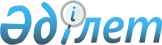 Аудандық мәслихаттың 2016 жылғы 23 желтоқсандағы № 120 "2017 – 2019 жылдарға арналған аудандық бюджет туралы" шешіміне өзгерістер мен толықтырулар енгізу туралы
					
			Күшін жойған
			
			
		
					Атырау облысы Махамбет ауданы мәслихатының 2017 жылғы 30 маусымдағы № 155 шешімі. Атырау облысының Әділет департаментінде 2017 жылғы 21 шілдеде № 3921 болып тіркелді. Күші жойылды - Атырау облысы Махамбет аудандық мәслихатының 2018 жылғы 28 наурыздағы № 223 шешімімен
      Ескерту. Күші жойылды - Атырау облысы Махамбет аудандық мәслихатының 28.03.2018 № 223 шешімімен (алғашқы ресми жарияланған күнінен кейін күнтізбелік он күн өткен соң қолданысқа енгізіледі).
      Қазақстан Республикасының 2008 жылғы 4 желтоқсандағы Бюджет кодексінің 109-бабына, "Қазақстан Республикасындағы жергілікті мемлекеттік басқару және өзін-өзі басқару туралы" Қазақстан Республикасының 2001 жылғы 23 қаңтардағы Заңының 6-бабына сәйкес аудандық мәслихат ШЕШІМ ҚАБЫЛДАДЫ:
      1. Аудандық мәслихаттың 2016 жылғы 23 желтоқсандағы № 120 "2017-2019 жылдарға арналған аудандық бюджет туралы" (нормативтік құқықтық актілерді мемлекеттік тіркеу тізілімінде № 3748 санымен тіркелген, 2017 жылғы 26 қаңтардағы аудандық "Жайық шұғыласы" газетінде жарияланған) шешіміне келесі өзгерістер мен толықтырулар енгізілсін:
      1) 1- тармақта:
      1) тармақшада:
      "6 885 564" сандары "8 820 361" сандарымен ауыстырылсын; 
      "3 303 396" сандары "3 331 221" сандарымен ауыстырылсын;
      "3 572 760" сандары "5 479 732" сандарымен ауыстырылсын;
      2) тармақшада:
      "7 166 722" сандары "9 101 519" сандарымен ауыстырылсын; 
      2) 2-тармақта:
      "2 273 400" сандары "4 180 372" сандарымен ауыстырылсын;
      төртінші абзацтағы "3 282" сандары "3 425" сандарымен ауыстырылсын;
      бесінші абзацтағы "11 218" сандары "14 840" сандарымен ауыстырылсын; 
      алтыншы абзацтағы "28 691" сандары "44 453" сандарымен ауыстырылсын;
      жетінші абзацтағы "14 055" сандары "68 281" сандарымен ауыстырылсын;
      сегізінші абзацтағы "40 320" сандары "70 042" сандарымен ауыстырылсын;
      он бірінші абзацтағы "68 000" сандары "143 000" сандарымен ауыстырылсын;
      он екінші абзацтағы "227 280" сандары "410 280" сандарымен ауыстырылсын;
      он үшінші абзацтағы "39 305" сандары "59 305" сандарымен ауыстырылсын;
      он төртінші абзацтағы "1 170 677" сандары "1 189 277" сандарымен ауыстырылсын;
      он бесінші абзацтағы "240 600" сандары "320 081" сандарымен ауыстырылсын;
      он жетінші абзацтағы "305 400" сандары "1 346 714" сандарымен ауыстырылсын;
      келесі мазмұндағы жолдарымен толықтырылсын:
      қысқы мерзімге дайындық жұмыстарын жүргізу үшін – 14 815 мың теңге;
      елді мекендерде сумен жабдықтау жүйесінің жұмыс істеуін қамтамасыз етуге – 13 583 мың теңге;
      күн энергиясынан жұмыс жасайтын көше жарығы шамдарын сатып алу және орнатуға – 10 139 мың теңге; 
      автокөлік жолдарын ағымдағы ұстау шығындарына және құжаттарын дайындау шығындарына – 50 000 мың теңге;
      мемлекеттік білім беру мекемелері үшін оқулықтар мен оқу-әдістемелік кешендерді сатып алу және жеткізуге – 48 000 мың теңге;
      ескерткіштер сатып алу және орнатуға – 57 566 мың теңге;
      білім беру мекемелерін материалдық-техникалық қамтамасыз ету және күрделі жөндеу үшін -110 338 мың теңге;
      аудандық мәслихат аппаратын ағымдағы ұстау және материалдық-техникалық жабдықтауға-1 550 мың теңге;
      мемлекеттік органдар аппараттарын ағымдағы ұстау және материалдық-техникалық жабдықтауға – 11 970 мың теңге;
      халықтың тыныс-тіршілігін сипаттайтын хабарларды телеарналар арқылы эфирге шығару санын көбейтуге – 2 100 мың теңге;
      мүмкіндіктері шектеулі тұлғалар үшін пандустар орнатуға – 4 000 мың теңге;
      әлеуметтік қорғау ұйымдарын ағымдағы ұстау және материалдық-техникалық жабдықтауға – 5 869 мың теңге;
      спорт ұйымдарын ағымдағы ұстау және материалдық-техникалық жабдықтауға – 5 547 мың теңге;
      мал қорымдарының (биотермиялық шұңқырлардың) құжаттарын дайындауға және ауыл шаруашылығы жануарларын бірдейлендіруді жүргізуге – 2 857 мың теңге;
      ветеринариялық қауіпсіздікті қамтамасыз ету шараларына – 9 768 мың теңге;
      білім беру объектілерін салуға және қайта құруға – 15 000 мың теңге;
      коммуналдық шаруашылықты дамытуға – 20 000 мың теңге;
      абаттандыру нысандарын салуға – 3 000 мың теңге.
      2. Көрсетілген шешімнің 1, 4, 5 қосымшалары осы шешімнің 1, 2, 3 қосымшаларына сәйкес жаңа редакцияда мазмұндалсын. 
      3. Осы шешімнің орындалысына бақылау жасау аудандық мәслихаттың заңдылықты сақтау, экономика және бюджет, қаржы мәселелері жөніндегі тұрақты комиссияның төрағасына (Р. Тұрдағали) жүктелсін.
      4. Осы шешім 2017 жылғы 1 қаңтардан бастап қолданысқа енгізіледі. 2017 жылға арналған аудандық бюджет Ауылдық округтер әкімдері аппараттарының бюджеттік бағдарламаларын қаржыландыру мөлшері (мың теңге) Ауылдық округтер бойынша жергілікті өзін-өзі басқару органдарына берілетін трансферттердің бөлінісі
					© 2012. Қазақстан Республикасы Әділет министрлігінің «Қазақстан Республикасының Заңнама және құқықтық ақпарат институты» ШЖҚ РМК
				
      Аудандық мәслихаттың кезекті
13-сессиясының төрағасы

Ф. Тюрина

      Аудандық мәслихат хатшысы

М. Мырзашев
Аудандық мәслихаттың 2017 жылғы 30 маусымдағы № 155 шешіміне 1 қосымшаАудандық мәслихаттың 2016 жылғы 23 желтоқсандағы № 120 шешіміне 1 қосымша
Санаты
Санаты
Санаты
Санаты
Санаты
Сомасы мың теңге
Сыныбы 
Сыныбы 
Сыныбы 
Сыныбы 
Сомасы мың теңге
Ішкі сыныбы
Ішкі сыныбы
Ішкі сыныбы
Сомасы мың теңге
А т а у ы
А т а у ы
I. Кірістер
I. Кірістер
8820361
1
Салықтық түсімдер
Салықтық түсімдер
 3331221
01
Табыс салығы
Табыс салығы
820225
2
Жеке табыс салығы
Жеке табыс салығы
820225
03
Әлеуметтік салық
Әлеуметтік салық
321485
1
Әлеуметтік салық
Әлеуметтік салық
321485
04
Меншікке салынатын салықтар
Меншікке салынатын салықтар
2164323
1
Мүлікке салынатын салықтар
Мүлікке салынатын салықтар
2114012
3
Жер салығы
Жер салығы
9165 
4
Көлік құралдарына салынатын салық
Көлік құралдарына салынатын салық
40656
5
Бірыңғай жер салығы
Бірыңғай жер салығы
490
05
Тауарларға, жұмыстарға және қызметтерге салынатын ішкі салықтар
Тауарларға, жұмыстарға және қызметтерге салынатын ішкі салықтар
20653
2
Акциздер
Акциздер
1000
3
Табиғи және басқа да ресурстарды пайдаланғаны үшін түсетін түсімдер
Табиғи және басқа да ресурстарды пайдаланғаны үшін түсетін түсімдер
2213
4
Кәсіпкерлік және кәсіби қызметті жүргізгені үшін алынатын алымдар
Кәсіпкерлік және кәсіби қызметті жүргізгені үшін алынатын алымдар
17440
5
Ойын бизнесіне салық
Ойын бизнесіне салық
0
08
Заңдық мәнді іс-әрекеттерді жасағаны және (немесе) оған уәкілеттігі бар мемлекеттік органдар немесе лауазымды адамдар құжаттар бергені үшін алынатын міндетті төлемдер
Заңдық мәнді іс-әрекеттерді жасағаны және (немесе) оған уәкілеттігі бар мемлекеттік органдар немесе лауазымды адамдар құжаттар бергені үшін алынатын міндетті төлемдер
4535
1
Мемлекеттік баж
Мемлекеттік баж
4535
2
Салықтық емес түсімдер
Салықтық емес түсімдер
4208
01
Мемлекеттік меншіктен түсетін кірістер
Мемлекеттік меншіктен түсетін кірістер
3772
5
Мемлекет меншігіндегі мүлікті жалға беруден түсетін кірістер
Мемлекет меншігіндегі мүлікті жалға беруден түсетін кірістер
3767
7
Мемлекеттік бюджеттен берілген кредиттер бойынша сыйақылар
Мемлекеттік бюджеттен берілген кредиттер бойынша сыйақылар
5
02
Мемлекеттік бюджеттен қаржыландырылатын мемлекеттік мекемелердің тауарларды (жұмыстарды, қызметтерді) өткізуінен түсетін түсімдер
Мемлекеттік бюджеттен қаржыландырылатын мемлекеттік мекемелердің тауарларды (жұмыстарды, қызметтерді) өткізуінен түсетін түсімдер
16
1
Мемлекеттік бюджеттен қаржыландырылатын мемлекеттік мекемелердің тауарларды (жұмыстарды, қызметтерді) өткізуінен түсетін түсімдер
Мемлекеттік бюджеттен қаржыландырылатын мемлекеттік мекемелердің тауарларды (жұмыстарды, қызметтерді) өткізуінен түсетін түсімдер
16
04
Мемлекеттік бюджеттен қаржыландырылатын, сондай-ақ Қазақстан Республикасы Ұлттық Банкінің бюджетінен (шығыстар сметасынан) ұсталатын және қаржыландырылатын мемлекеттік мекемелер салатын айыппұлдар, өсімпұлдар, санкциялар, өндіріп алулар
Мемлекеттік бюджеттен қаржыландырылатын, сондай-ақ Қазақстан Республикасы Ұлттық Банкінің бюджетінен (шығыстар сметасынан) ұсталатын және қаржыландырылатын мемлекеттік мекемелер салатын айыппұлдар, өсімпұлдар, санкциялар, өндіріп алулар
70
1
Мұнай секторы ұйымдарынан түсетін түсімдерді қоспағанда, мемлекеттік бюджеттен қаржыландырылатын, сондай-ақ Қазақстан Республикасы Ұлттық Банкінің бюджетінен (шығыстар сметасынан) ұсталатын және қаржыландырылатын мемлекеттік мекемелер салатын айыппұлдар, өсімпұлдар, санкциялар, өндіріп алулар
Мұнай секторы ұйымдарынан түсетін түсімдерді қоспағанда, мемлекеттік бюджеттен қаржыландырылатын, сондай-ақ Қазақстан Республикасы Ұлттық Банкінің бюджетінен (шығыстар сметасынан) ұсталатын және қаржыландырылатын мемлекеттік мекемелер салатын айыппұлдар, өсімпұлдар, санкциялар, өндіріп алулар
70
06
Басқа да салықтық емес түсімдер
Басқа да салықтық емес түсімдер
350
1
Басқа да салықтық емес түсімдер
Басқа да салықтық емес түсімдер
350
3
Негізгі капиталды сатудан түсетін түсімдер
Негізгі капиталды сатудан түсетін түсімдер
5200
01
Мемлекеттік мекемелерге бекітілген мемлекеттік мүлікті сату
Мемлекеттік мекемелерге бекітілген мемлекеттік мүлікті сату
2000
1
Мемлекеттік мекемелерге бекітілген мемлекеттік мүлікті сату
Мемлекеттік мекемелерге бекітілген мемлекеттік мүлікті сату
2000
03
Жерді және материалдық емес активтерді сату
Жерді және материалдық емес активтерді сату
3200
1
Жерді сату
Жерді сату
3200
4
Трансферттер түсімдері
Трансферттер түсімдері
5479732
02
Мемлекеттік басқарудың жоғары тұрған органдарынан түсетін трансферттер
Мемлекеттік басқарудың жоғары тұрған органдарынан түсетін трансферттер
5479732
2
Облыстық бюджеттен түсетін трансферттер
Облыстық бюджеттен түсетін трансферттер
5479732
Функционалдық топ
Функционалдық топ
Функционалдық топ
Функционалдық топ
Функционалдық топ
Сомасы,мың теңге
Әкімші
Әкімші
Әкімші
Әкімші
Сомасы,мың теңге
Бағдарлама
Бағдарлама
Бағдарлама
Сомасы,мың теңге
А т а у ы
II. Шығындар
9101519
01
Жалпы сипаттағы мемлекеттік қызметтер
518337
112
Аудан (облыстық маңызы бар қала) мәслихатының аппараты
18963
001
001
Аудан (облыстық маңызы бар қала) мәслихатының қызметін қамтамасыз ету жөніндегі қызметтер
18563
003
003
Мемлекеттік органның күрделі шығыстары
400
122
Аудан (облыстық маңызы бар қала) әкімінің аппараты
117778
001
001
Аудан (облыстық маңызы бар қала) әкімінің қызметін қамтамасыз ету жөніндегі қызметтер
72263
003
003
Мемлекеттік органның күрделі шығыстары 
45515
123
Қаладағы аудан, аудандық маңызы бар қала, кент, ауыл, ауылдық округ әкімінің аппараты
298933
001
001
Қаладағы аудан, аудандық маңызы бар қаланың, кент, ауыл, ауылдық округ әкімінің қызметін қамтамасыз ету жөніндегі қызметтер
195115
022
022
Мемлекеттік органның күрделі шығыстары
14272
032
032
Ведомстволық бағыныстағы мемлекеттік мекемелерінің және ұйымдарының күрделі шығыстары
89546
459
Ауданның (облыстық маңызы бар қаланың) экономика және қаржы бөлімі
1975
003
003
Салық салу мақсатында мүлікті бағалауды жүргізу
775
010
010
Жекешелендіру, коммуналдық меншікті басқару, жекешелендіруден кейінгі қызмет және осыған байланысты дауларды реттеу 
1200
028
028
Коммуналдық меншікке мүлікті сатып алу
458
Ауданның (облыстық маңызы бар қаланың) тұрғын үй-коммуналдық шаруашылығы, жолаушылар көлігі және автомобиль жолдары бөлімі
13988
001
001
Жергілікті деңгейде тұрғын үй-коммуналдық шаруашылығы, жолаушылар көлігі және автомобиль жолдары саласындағы мемлекеттік саясатты іске асыру жөніндегі қызметтер
13988
013
013
Мемлекеттік органның күрделі шығыстары
459
Ауданның (облыстық маңызы бар қаланың) экономика және қаржы бөлімі
30796
001
001
Ауданның (облыстық маңызы бар қаланың) экономикалық саясаттың қалыптастыру мен дамыту, мемлекеттік жоспарлау, бюджеттік атқару және коммуналдық меншігін басқару саласындағы мемлекеттік саясатты іске асыру жөніндегі қызметтер
30146
002
002
Ақпараттық жүйелер құру
015
015
Мемлекеттік органның күрделі шығыстары
650
472
Ауданның (облыстық маңызы бар қаланың) құрылыс, сәулет және қала құрылысы бөлімі
040
040
Мемлекеттік органдардың объектілерін дамыту
482
Ауданның (облыстық маңызы бар қаланың) кәсіпкерлік және туризм бөлімі
9848
001
001
Жергілікті деңгейде кәсіпкерлікті және туризмді дамыту саласындағы мемлекеттік саясатты іске асыру жөніндегі қызметтер
9848
003
003
Мемлекеттік органның күрделі шығыстары
801
Ауданның (облыстық маңызы бар қаланың) жұмыспен қамту, әлеуметтік бағдарламалар және азаматтық хал актілерін тіркеу бөлімі
26056
001
001
Жергілікті деңгейде жұмыспен қамту, әлеуметтік бағдарламалар және азаматтық хал актілерін тіркеу саласындағы мемлекеттік саясатты іске асыру жөніндегі қызметтер
22602
032
032
Ведомстволық бағыныстағы мемлекеттік мекемелерінің және ұйымдарының күрделі шығыстары
3454
02
Қорғаныс
22550
122
Аудан (облыстық маңызы бар қала) әкімінің аппараты
5830
005
005
Жалпыға бірдей әскери міндетті атқару шеңберіндегі іс-шаралар
5830
122
Аудан (облыстық маңызы бар қала) әкімінің аппараты
16720
006
006
Аудан (облыстық маңызы бар қала) ауқымындағы төтенше жағдайлардың алдын алу және оларды жою
16720
03
Қоғамдық тәртіп, қауіпсіздік, құқықтық, сот, қылмыстық-атқару қызметі
458
Ауданның (облыстық маңызы бар қаланың) тұрғын үй-коммуналдық шаруашылығы, жолаушылар көлігі және автомобиль жолдары бөлімі
021
021
Елдi мекендерде жол қозғалысы қауiпсiздiгін қамтамасыз ету
04
Білім беру
3206017
123
Қаладағы аудан, аудандық маңызы бар қала, кент, ауыл, ауылдық округ әкімінің аппараты
631344
004
004
Мектепке дейінгі тәрбие мен оқыту ұйымдарының қызметін қамтамасыз ету 
39000
041
041
Мектепке дейінгі білім беру ұйымдарында мемлекеттік білім беру тапсырысын іске асыруға
592344
464
Ауданның (облыстық маңызы бар қаланың) білім бөлімі
29620
009
009
Мектепке дейінгі тәрбие мен оқыту ұйымдарының қызметін қамтамасыз ету
29620
472
Ауданның (облыстық маңызы бар қаланың) құрылыс, сәулет және қала құрылысы бөлімі
9954
037
037
Мектепке дейiнгi тәрбие және оқыту объектілерін салу және реконструкциялау
9954
123
Қаладағы аудан, аудандық маңызы бар қала, кент, ауыл, ауылдық округ әкімінің аппараты
005
005
Ауылдық жерлерде балаларды мектепке дейін тегін алып баруды және кері алып келуді ұйымдастыру
464
Ауданның (облыстық маңызы бар қаланың) білім бөлімі
2073719
003
003
Жалпы білім беру
2005230
006
006
Балаларға қосымша білім беру
68489 
465
Ауданның (облыстық маңызы бар қаланың) дене шынықтыру және спорт бөлімі
57193
017
017
Балалар мен жасөспірімдерге спорт бойынша қосымша білім беру
57193
472
Ауданның (облыстық маңызы бар қаланың) құрылыс, сәулет және қала құрылысы бөлімі
40688
022
022
Бастауыш, негізгі орта және жалпы орта білім беру объектілерін салу және реконструкциялау
40688
464
Ауданның (облыстық маңызы бар қаланың) білім бөлімі
363499
001
001
Жергілікті деңгейде білім беру саласындағы мемлекеттік саясатты іске асыру жөніндегі қызметтер
13954
004
004
Ауданның (облыстық маңызы бар қаланың) мемлекеттік білім беру мекемелерінде білім беру жүйесін ақпараттандыру
005
005
Ауданның (облыстық маңызы бар қаланың) мемлекеттік білім беру мекемелер үшін оқулықтар мен оқу-әдістемелік кешендерді сатып алу және жеткізу
139051
007
007
Аудандық (қалалық) ауқымдағы мектеп олимпиадаларын және мектептен тыс іс – шараларды өткізу 
1151
012
012
Мемлекеттік органның күрделі шығыстары
015
015
Жетім баланы (жетім балаларды) және ата-аналарының қамқорынсыз қалған баланы (балаларды) күтіп-ұстауға қамқоршыларға (қорғаншыларға) ай сайынға ақшалай қаражат төлемі
10500
022
022
Жетім баланы (жетім балаларды) және ата-анасының қамқорлығынсыз қалған баланы (балаларды) асырап алғаны үшін Қазақстан азаматтарына біржолғы ақша қаражатын төлеуге арналған төлемдер
029
029
Балалар мен жасөспірімдердің психикалық денсаулығын зерттеу және халыққа психологиялық–медициналық-педагогикалық консультациялық көмек көрсету 
14608
067
067
Ведомстволық бағыныстағы мемлекеттік мекемелерінің және ұйымдарының күрделі шығыстары
184235
05
Денсаулық сақтау
123
Қаладағы аудан, аудандық маңызы бар қала, кент, ауыл, ауылдық округ әкімінің аппараты
002
002
Шұғыл жағдайларда сырқаты ауыр адамдарды дәрігерлік көмек көрсететін ең жақын денсаулық сақтау ұйымына жеткізуді ұйымдастыру
06
Әлеуметтік көмек және әлеуметтік қамсыздандыру 
227781
464
Ауданның (облыстық маңызы бар қаланың) білім бөлімі
1057
030
030
Патронат тәрбиешілерге берілген баланы (балаларды) асырап бағу
1057
801
Ауданның (облыстық маңызы бар қаланың) жұмыспен қамту, әлеуметтік бағдарламалар және азаматтық хал актілерін тіркеу бөлімі
23527
010
010
Мемлекеттік атаулы әлеуметтік көмек
3075
016
016
18 жасқа дейінгі балаларға мемлекеттік жәрдемақылар
15289
025
025
Өрлеу жобасы бойынша келісілген қаржылай көмекті енгізу
5163
123
Қаладағы аудан, аудандық маңызы бар қала, кент, ауыл, ауылдық округ әкімінің аппараты
29032
003
003
Мұқтаж азаматтарға үйінде әлеуметтік көмек көрсету 
29032
801
Ауданның (облыстық маңызы бар қаланың) жұмыспен қамту, әлеуметтік бағдарламалар және азаматтық хал актілерін тіркеу бөлімі
159325 
004
004
Жұмыспен қамту бағдарламасы
74195
006
006
Ауылдық жерлерде тұратын денсаулық сақтау, білім беру, әлеуметтік қамтамасыз ету, мәдениет, спорт және ветеринария мамандарына отын сатып алуға Қазақстан Республикасының заңнамасына сәйкес әлеуметтік көмек көрсету
5475
007
007
Тұрғын үйге көмек көрсету 
519
009
009
Үйден тәрбиеленіп оқытылатын мүгедек балаларды материалдық қамтамасыз ету
1356
011
011
Жергілікті өкілетті органдардың шешімі бойынша мұқтаж азаматтардың жекелеген топтарына әлеуметтік көмек
37931
017
017
Мүгедектердің оңалту жеке бағдарламасына сәйкес, мұқтаж мүгедектерді міндетті гигиеналық құралдармен және ымдау тілі мамандарының қызмет көрсетуін, жеке көмекшілермен қамтамасыз ету
17344
023
023
Жұмыспен қамту орталықтарының қызметін қамтамасыз ету
21298
018
018
Жәрдемақыларды және басқа да әлеуметтік төлемдерді есептеу, төлеу мен жеткізу бойынша қызметтерге ақы төлеу
1207
801
Ауданның (облыстық маңызы бар қаланың) жұмыспен қамту, әлеуметтік бағдарламалар және азаматтық хал актілерін тіркеу бөлімі
14840
050
050
Қазақстан Республикасынла мүгедектердің құқықтарын қамтамасыз ету және өмір сүру сапасын жақсарту жөніндегі 2012-2018 жылдарға арналған іс-шаралар жоспарын іске асыру
14840
07
Тұрғын үй – коммуналдық шаруашылық 
3088610
123
Қаладағы аудан, аудандық маңызы бар қала, кент, ауыл, ауылдық округ әкімінің аппараты
007
007
Аудандық маңызы бар қаланың, кенттің, ауылдың , ауылдық округтің мемлекеттік тұрғын үй қорының сақталуын ұйымдастыру 
027
027
Нәтижелі жұмыспен қамтуды және жаппай кәсіпкерлікті дамыту бағдарламасы шеңберінде қалалардың және ауылдық елді мекендердің объектілерін жөндеу және абаттандыру
458
Ауданның (облыстық маңызы бар қаланың) тұрғын үй-коммуналдық шаруашылығы, жолаушылар көлігі және автомобиль жолдары бөлімі
143000
004
004
Азаматтардың жекеленген санаттарын тұрғын үймен қамтамасыз ету
143000
005
005
Авариялық және ескі тұрғын үйлерді бұзу
031
031
Кондоминиум объектісіне техникалық паспорттар дайындау
041
041
Нәтижелі жұмыспен қамтуды және жаппай кәсіпкерлікті дамыту бағдарламасы шеңберінде қалалардың және ауылдық елді мекендердің объектілерін жөндеу және абаттандыру
464
Ауданның (облыстық маңызы бар қаланың) білім бөлімі
026
026
Нәтижелі жұмыспен қамтуды және жаппай кәсіпкерлікті дамыту бағдарламасы шеңберінде қалалардың және ауылдық елді мекендердің объектілерін жөндеу
472
Ауданның (облыстық маңызы бар қаланың) құрылыс, сәулет және қала құрылысы бөлімі
1570084
003
003
Коммуналдық тұрғын үй қорының тұрғын үйін жобалау және (немесе) салу, реконструкциялау
11845
004
004
Инженерлік-коммуникациялық инфрақұрылымды жобалау, дамыту және (немесе) жайластыру
1558239
072
072
Нәтижелі жұмыспен қамтуды және жаппай кәсіпкерлікті дамыту бағдарламасы шеңберінде қызметтік тұрғын үй салу, инженерлік-коммуникациялық инфрақұрылымды дамыту, жастарға арналған жатақханаларды салу, салып бітіру
074
074
Нәтижелі жұмыспен қамтуды және жаппай кәсіпкерлікті дамыту бағдарламасы шеңберінде жетіспейтін инженерлік-коммуникациялық инфрақұрылымды дамыту және/немесе салу
123
Қаладағы аудан, аудандық маңызы бар қала, кент, ауыл, ауылдық округ әкімінің аппараты
1200
014
014
Елді мекендерді сумен жабдықтауды ұйымдастыру
1200
458
Ауданның (облыстық маңызы бар қаланың) тұрғын үй-коммуналдық шаруашылығы, жолаушылар көлігі және автомобиль жолдары бөлімі
480315
012
012
Сумен жабдықтау және су бұру жүйесінің жұмыс істеуі
458221
026
026
Ауданның (облыстық маңызы бар қаланың) коммуналдық меншігіндегі жылу жүйелерін қолдануды ұйымдастыру
22094
027
027
Ауданның (облыстық маңызы бар қаланың) коммуналдық меншігіндегі газ жүйелерін қолдануды ұйымдастыру
028
028
Коммуналдық шаруашылығын дамыту
029
029
Сумен жабдықтау және су бұру жүйелерін дамыту
472
Ауданның (облыстық маңызы бар қаланың) құрылыс, сәулет және қала құрылысы бөлімі
743232
005
005
Коммуналдық шаруашылығын дамыту
52483
006
006
Сумен жабдықтау және су бұру жүйесін дамыту
007
007
Қаланы және елді мекендерді абаттандыруды дамыту 
126818
058
058
Елді мекендердегі сумен жабдықтау және су бұру жүйелерін дамыту
563931
123
Қаладағы аудан, аудандық маңызы бар қала, кент, ауыл, ауылдық округ әкімінің аппараты
75001
008
008
Елді мекендердегі көшелерді жарықтандыру
37734
009
009
Елді мекендердің санитариясын қамтамасыз ету
23005
010
010
Жерлеу орындарын күтіп ұстау және туысы жоқ адамдарды жерлеу
011
011
Елді мекендерді абаттандыру мен көгалдандыру
14262
458
Ауданның (облыстық маңызы бар қаланың) тұрғын үй-коммуналдық шаруашылығы, жолаушылар көлігі және автомобиль жолдары бөлімі
75778
016
016
Елдi мекендердiң санитариясын қамтамасыз ету
75478
018
018
Елдi мекендердi абаттандыру және көгалдандыру
300
08
Мәдениет, спорт, туризм және ақпараттық кеңістік
313750
123
Қаладағы аудан, аудандық маңызы бар қала, кент, ауыл, ауылдық округ әкімінің аппараты
122251
006
006
Жергілікті деңгейде мәдени – демалыс жұмыстарын қолдау
122251
472
Ауданның (облыстық маңызы бар қаланың) құрылыс, сәулет және қала құрылысы бөлімі
011
011
Мәдениет объектілерін дамыту 
455
Ауданның (облыстық маңызы бар қаланың) мәдениет және тілдерді дамыту бөлімі
9878
003
003
Мәдени-демалыс жұмысын қолдау
9878
009
009
Тарихи-мәдени мұра ескерткіштерін сақтауды және оларға қол жетімділікті қамтамасыз ету
465
Ауданның (облыстық маңызы бар қаланың) дене шынықтыру және спорт бөлімі
28830
001
001
Жергілікті деңгейде дене шынықтыру және спорт саласындағы мемлекеттік саясатты іске асыру жөніндегі қызметтер
10714
004
004
Мемлекеттік органның шығыстары
005
005
Ұлттық және бұқаралық спорт түрлерін дамыту
5000
006
006
Аудандық (облыстық маңызы бар қалалық) деңгейде спорттық жарыстар өткiзу
2000
007
007
Әртүрлі спорт түрлері бойынша аудан (облыстық маңызы бар қала) құрама командаларының мүшелерін дайындау және олардың облыстық спорт жарыстарына қатысуы
 2295
032
032
Ведомстволық бағыныстағы мемлекеттік мекемелерінің және ұйымдарының күрделі шығыстары
8821
472
Ауданның (облыстық маңызы бар қаланың) құрылыс, сәулет және қала құрылысы бөлімі
4000
008
008
Спорт объектілерін дамыту
4000
455
Ауданның (облыстық маңызы бар қаланың) мәдениет және тілдерді дамыту бөлімі
50563
006
006
Аудандық (қалалық) кiтапханалардың жұмыс iстеуi
50563
007
007
Мемлекеттік тілді және Қазақстан халықтарының басқа да тілдерін дамыту
456
Ауданның (облыстық маңызы бар қаланың) ішкі саясат бөлімі
4396
002
002
Мемлекеттік ақпараттық саясат жүргізу жөніндегі қызметтер
4396
455
Ауданның (облыстық маңызы бар қаланың) мәдениет және тілдерді дамыту бөлімі
69320
001
001
Жергілікті деңгейде тілдерді және мәдениетті дамыту саласындағы мемлекеттік саясатты іске асыру жөніндегі қызметтер
11554
010
010
Мемлекеттік органның күрделі шығыстары
57766
032
032
Ведомстволық бағыныстағы мемлекеттік мекемелерінің және ұйымдарының күрделі шығыстары
456
Ауданның (облыстық маңызы бар қаланың) ішкі саясат бөлімі
24512
001
001
Жергілікті деңгейде ақпарат, мемлекеттілікті нығайту және азаматтардың әлеуметтік сенімділігін қалыптастыру саласында мемлекеттік саясатты іске асыру жөніндегі қызметтер
11454
003
003
Жастар саясаты саласында іс-шараларды іске асыру
12718
006
006
Мемлекеттік органның күрделі шығыстары
032
032
Ведомстволық бағыныстағы мемлекеттік мекемелерінің және ұйымдарының күрделі шығыстары
340
09
Отын-энергетика кешені және жер қойнауын пайдалану
68825
472
Ауданның (облыстық маңызы бар қаланың) құрылыс, сәулет және қала құрылысы бөлімі
68825
009
009
Жылу-энергетикалық жүйені дамыту
68825
10
Ауыл, су, орман, балық шаруашылығы, ерекше қорғалатын табиғи аумақтар, қоршаған ортаны және жануарлар дүниесін қорғау, жер қатынастары
181101
459
Ауданның (облыстық маңызы бар қаланың) экономика және қаржы бөлімі
6654
099
099
Мамандарға әлеуметтік қолдау көрсету жөніндегі шараларды іске асыру
6654
462
Ауданның (облыстық маңызы бар қаланың) ауыл шаруашылығы бөлімі
14617
001
001
Жергілікті деңгейде ауыл шаруашылығы саласындағы мемлекеттік саясатты іске асыру жөніндегі қызметтер
14617
005
005
Алып қойылатын және жойылатын ауру жануарлардың, жануарлардан алынатын өнімдер мен шикізаттың құнын иелеріне өтеу
006
006
Мемлекеттік органның күрделі шығыстары
472
Ауданның (облыстық маңызы бар қаланың) құрылыс, сәулет және қала құрылысы бөлімі
76147
010
010
Ауыл шаруашылығы объектілерін дамыту
76147
473
Ауданның (облыстық маңызы бар қаланың) ветеринария бөлімі
24876
001
001
Жергілікті деңгейде ветеринария саласындағы мемлекеттік саясатты іске асыру жөніндегі қызметтер
16073
003
003
Мемлекеттік органның күрделі шығыстары
005
005
Мал көмінділерінің (биотермиялық шұңқырлардың) жұмыс істеуін қамтамасыз ету
1584
006
006
Ауру жануарларды санитарлық союды ұйымдастыру
007
007
Қаңғыбас иттер мен мысықтарды аулауды және жоюды ұйымдастыру
772
008
008
Алып қойылатын және жойылатын ауру жануарлардың, жануарлардан алынатын өнімдер мен шикізаттың құнын иелеріне өтеу
009
009
Жануарлардың энзоотиялық аурулары бойынша ветеринариялық іс-шараларды жүргізу
1668
010
010
Ауыл шаруашылығы жануарларын сәйкестендіру жөніндегі іс-шараларды өткізу
4779
463
Ауданның (облыстық маңызы бар қаланың) жер қатынастары бөлімі
12680
001
001
Аудан (облыстық маңызы бар қала) аумағында жер қатынастарын реттеу саласындағы мемлекеттік саясатты іске асыру жөніндегі қызметтер
12680
002
002
Ауыл шаруашылығы алқаптарын бір түрден екіншісіне ауыстыру жөніндегі жұмыстар 
003
003
Елдi мекендердi жер-шаруашылық орналастыру
004
004
Жерді аймақтарға бөлу жөніндегі жұмыстарды ұйымдастыру
006
006
Аудандардың, облыстық маңызы бар, аудандық маңызы бар қалалардың, кенттердің, ауылдардың, ауылдық округтердің шекарасын белгілеу кезінде жүргізілетін жерге орналастыру
007
007
Мемлекеттік органның күрделі шығыстары
473
Ауданның (облыстық маңызы бар қаланың) ветеринария бөлімі
46127
011
011
Эпизоотияға қарсы іс-шаралар жүргізу
35447
032
032
Ведомстволық бағыныстағы мемлекеттік мекемелерінің және ұйымдарының күрделі шығыстары
10680
11
Өнеркәсіп, сәулет, қала құрылысы және құрылыс қызметі 
19011
472
Ауданның (облыстық маңызы бар қаланың) құрылыс, сәулет және қала құрылысы бөлімі 
19011
001
001
Жергілікті деңгейде құрылыс, сәулет және қала құрылысы саласындағы мемлекеттік саясатты іске асыру жөніндегі қызметтер
19011
015
015
Мемлекеттік органның күрделі шығыстары
12
Көлік және коммуникация
1276923
123
Қаладағы аудан, аудандық маңызы бар қала, кент, ауыл, ауылдық округ әкімінің аппараты
752
012
012
Аудандық маңызы бар қалаларда, кенттерде, ауылдарда , ауылдық округтерде автомобиль жолдарын инфрақұрылымын дамыту
013
013
Аудандық маңызы бар қалаларда, кенттерде, ауылдарда , ауылдық округтерде автомобиль жолдарының жұмыс істеуін қамтамасыз ету
752
458
Ауданның (облыстық маңызы бар қаланың) тұрғын үй-коммуналдық шаруашылығы, жолаушылар көлігі және автомобиль жолдары бөлімі
1276171
022
022
Көлік инфрақұрылымын дамыту
023
023
Автомобиль жолдарының жұмыс істеуін қамтамасыз ету
50000
045
045
Аудандық маңызы бар автомобиль жолдарын және елді-мекендердің көшелерін күрделі және орташа жөндеу
1226171
13
Басқалар 
61969
123
Қаладағы аудан, аудандық маңызы бар қала, кент, ауыл, ауылдық округ әкімінің аппараты
26621
040
040
"Өңірлерді дамыту" Бағдарламасы шеңберінде өңірлерді экономикалық дамытуға жәрдемдесу бойынша шараларды іске асыру
26621
459
Ауданның (облыстық маңызы бар қаланың) экономика және қаржы бөлімі 
35348
012
012
Ауданның (облыстық маңызы бар қаланың) жергілікті атқарушы органының резерві
35348
14
Борышқа қызмет көрсету
459
Ауданның (облыстық маңызы бар қаланың) экономика және қаржы бөлімі
021
021
Жергілікті атқарушы органдардың облыстық бюджеттен қарыздар бойынша сыйақылар мен өзге де төлемдерді төлеу бойынша борышына қызмет көрсету
15
Трансферттер
116645
459
Ауданның (облыстық маңызы бар қаланың) экономика және қаржы бөлімі
116645
006
006
Нысаналы пайдаланылмаған (толық пайдаланылмаған) трансферттерді қайтару
2948
051
051
Жергілікті өзін-өзі басқару органдарына берілетін трансферттер
113659
054
054
Қазақстан Республикасының Ұлттық қорынан берілетін нысаналы трансферт есебінен республикалық бюджеттен бөлінген пайдаланыл-маған (түгел пайдаланылмаған) нысаналы трансферттердің сомасын қайтару
38
Функционалдық топ
Функционалдық топ
Функционалдық топ
Функционалдық топ
Сомасы мың теңге
Әкімші
Әкімші
Әкімші
Сомасы мың теңге
Бағдарлама
Бағдарлама
Сомасы мың теңге
А т а у ы
IІІ. Таза бюджеттік кредиттеу
17018
Бюджеттік кредиттер
17018
10
Ауыл, су, орман, балық шаруашылығы, ерекше қорғалатын табиғи аумақтар, қоршаған ортаны және жануарлар дүниесін қорғау, жер қатынастары
17018
459
Ауданның (облыстық маңызы бар қаланың) экономика және қаржы бөлімі 
17018
018
Мамандарды әлеуметтік қолдау шараларын іске асыру үшін бюджеттік кредиттер
17018
Санаты
Санаты
Санаты
Санаты
Сомасы мың теңге
Сыныбы 
Сыныбы 
Сыныбы 
Сомасы мың теңге
Ішкі сыныбы
Ішкі сыныбы
Сомасы мың теңге
А т а у ы
Бюджеттік кредиттерді өтеу
5
Бюджеттік кредиттерді өтеу
01
Бюджеттік кредиттерді өтеу
1
Мемлекеттік бюджеттен берілген бюджеттік кредиттерді өтеу
Функционалдық топ
Функционалдық топ
Функционалдық топ
Функционалдық топ
Сомасы мың теңге
Әкімші
Әкімші
Әкімші
Сомасы мың теңге
Бағдарлама
Бағдарлама
Сомасы мың теңге
А т а у ы
ІV. Қаржы активтерімен жасалатын операциялар бойынша сальдо
Қаржы активтерін сатып алу
13
Басқалар
458
Ауданның (облыстық маңызы бар қаланың) тұрғын үй-коммуналдық шаруашылығы, жолаушылар көлігі және автомобиль жолдары бөлімі
065
Заңды тұлғалардың жарғылық капиталын қалыптастыру немесе ұлғайту
Санаты
Санаты
Санаты
Санаты
Сомасы мың теңге
Сыныбы 
Сыныбы 
Сыныбы 
Сомасы мың теңге
Ішкі сыныбы
Ішкі сыныбы
Сомасы мың теңге
А т а у ы
Мемлекеттің қаржы активтерін сатудан түсетін түсімдер
6
Мемлекеттің қаржы активтерін сатудан түсетін түсімдер
01
Мемлекеттің қаржы активтерін сатудан түсетін түсімдер
1
Қаржы активтерін ел ішінде сатудан түсетін түсімдер
Санаты
Санаты
Санаты
Санаты
Сомасы мың теңге
Сыныбы 
Сыныбы 
Сыныбы 
Сомасы мың теңге
Ішкі сыныбы
Ішкі сыныбы
Сомасы мың теңге
А т а у ы
V. Бюджет тапшылығы (профициті)
-298176
VI. Бюджет тапшылығын қаржыландыру (профицитін пайдалану) 
298176
7
Қарыздар түсімі
17018
01
Мемлекеттік ішкі қарыздар
17018
2
Қарыз алу келісім – шарттары
17018
Функционалдық топ
Функционалдық топ
Функционалдық топ
Функционалдық топ
Сомасы мың теңге
Әкімші
Әкімші
Әкімші
Сомасы мың теңге
Бағдарлама
Бағдарлама
Сомасы мың теңге
А т а у ы
16
Қарыздарды өтеу
459
Ауданның (облыстық маңызы бар қаланың) экономика және қаржы бөлімі
005
Жергілікті атқарушы органның жоғары тұрған бюджет алдындағы борышын өтеу
Санаты
Санаты
Санаты
Санаты
Сомасы мың теңге
Сыныбы 
Сыныбы 
Сыныбы 
Сомасы мың теңге
Ішкі сыныбы
Ішкі сыныбы
Сомасы мың теңге
А т а у ы
8
Бюджет қаражатының пайдаланылатын қалдықтары
281158
01
Бюджет қаражаты қалдықтары
281158
1
Бюджет қаражатының бос қалдықтары
281158Аудандық мәслихаттың 2017 жылғы 30 маусымдағы № 155 шешіміне 2 қосымшаАудандық мәслихаттың 2016 жылғы 23 желтоқсандағы № 120 шешіміне 4 қосымша
Бағдарламалар коды
Бағдарламалар коды
Бағдарламалар коды
Ауылдық округтердің атауы
Ауылдық округтердің атауы
Ауылдық округтердің атауы
Ауылдық округтердің атауы
Ауылдық округтердің атауы
Ауылдық округтердің атауы
Ауылдық округтердің атауы
Ауылдық округтердің атауы
Ауылдық округтердің атауы
Бюджеттік бағдарламалардың атауы
Бюджеттік бағдарламалардың атауы
Ақтоғай
Алға
Алға
Ақжайық
Алмалы
Алмалы
Бақсай
Бақсай
Бейбарыс
001
Қаладағы аудан, аудандық маңызы бар қала, кент, ауылауылдық округ әкімінің қызметін қамтамасыз ету жөніндегі қызметтер
Қаладағы аудан, аудандық маңызы бар қала, кент, ауылауылдық округ әкімінің қызметін қамтамасыз ету жөніндегі қызметтер
15380
17443
17443
13965
19898
19898
18198
18198
19564
003
Мұқтаж азаматтарға үйінде әлеуметтік көмек көрсету
Мұқтаж азаматтарға үйінде әлеуметтік көмек көрсету
2242
2242
4476
4476
2961
004
Мектепке дейінгі тәрбие ұйымдарының қызметін қамтамасыз ету 
Мектепке дейінгі тәрбие ұйымдарының қызметін қамтамасыз ету 
006
Жергілікті деңгейдегі мәдени демалыс жұмысын қолдау 
Жергілікті деңгейдегі мәдени демалыс жұмысын қолдау 
8237
7819
7819
17420
6168
6168
9032
9032
12736
007
Аудандық маңызы бар қаланың, кенттің, ауылдың, ауылдық округтің мемлекеттік тұрғын үй қорының сақталуын ұйымдастыру
Аудандық маңызы бар қаланың, кенттің, ауылдың, ауылдық округтің мемлекеттік тұрғын үй қорының сақталуын ұйымдастыру
008
Елді мекендерде көшелерді жарықтандыру
Елді мекендерде көшелерді жарықтандыру
606
1102
1102
1565
962
962
1538
1538
1418
009
Елді мекендердің санитариясын қамтамасыз ету
Елді мекендердің санитариясын қамтамасыз ету
1071
1071
1071
1071
297
297
1097
1097
1692
011
Елді мекендерді абаттандыру және көгалдандыру
Елді мекендерді абаттандыру және көгалдандыру
122
582
582
276
122
122
582
582
582
013
Аудандық маңызы бар қалаларда, кенттерде, ауылдарда, ауылдық округтерде автомобиль жолдарының жұмыс істеуін қамтамасыз ету
Аудандық маңызы бар қалаларда, кенттерде, ауылдарда, ауылдық округтерде автомобиль жолдарының жұмыс істеуін қамтамасыз ету
014
Елді мекендерде сумен жабдықтауды ұйымдастыру
Елді мекендерде сумен жабдықтауды ұйымдастыру
400
400
400
400
022
Мемлекеттік органның күрделі шығыстары
Мемлекеттік органның күрделі шығыстары
530
530
530
530
530
530
3980
027
Нәтижелі жұмыспен қамтуды және жаппай кәсіпкерлікті дамыту шеңберінде қалалардың және ауылдық елді мекендердің объектілерін жөндеу және абаттандыру
Нәтижелі жұмыспен қамтуды және жаппай кәсіпкерлікті дамыту шеңберінде қалалардың және ауылдық елді мекендердің объектілерін жөндеу және абаттандыру
032
Ведомстволық бағыныстағы мемлекеттік мекемелерінің және ұйымдарының күрделі шығыстары
Ведомстволық бағыныстағы мемлекеттік мекемелерінің және ұйымдарының күрделі шығыстары
15120
1860
1860
2500
2500
1300
040
 "Өңірлерді дамыту" Бағдарламасы шеңберінде өңірлерді экономикалық дамытуға жәрдемдесу бойынша шараларды іске асыру
 "Өңірлерді дамыту" Бағдарламасы шеңберінде өңірлерді экономикалық дамытуға жәрдемдесу бойынша шараларды іске асыру
790
1730
1730
920
2265
2265
1964
1964
3262
041
Мектепке дейінгі білім беру ұйымдарында мемлекеттік білім беру тапсырысын іске асыруға
Мектепке дейінгі білім беру ұйымдарында мемлекеттік білім беру тапсырысын іске асыруға
22551
28261
28261
30743
32770
32770
26095
26095
36391
Жинағы 
Жинағы 
48757
58538
58538
81080
67514
67514
66412
66412
83886
Бағдарламалар коды
Бағдарламалар коды
Бюджеттік бағдарламалардың атауы
Жалғансай
Жалғансай
Жалғансай
Есбол
Сарайшық
Сарайшық
Махамбет
Махамбет
Барлығы
Барлығы
001
Қаладағы аудан, аудандық маңызы бар қала, кент, ауыл, ауылдық округ әкімінің қызметін қамтамасыз ету жөніндегі қызметтер
14802
14802
14802
20988
18118
18118
36759
36759
195115
195115
003
Мұқтаж азаматтарға үйінде әлеуметтік көмек көрсету
1055
1055
1055
1076
1095
1095
16127
16127
29032
29032
004
Мектепке дейінгі тәрбие ұйымдарының қызметін қамтамасыз ету 
39000
39000
39000
39000
006
Жергілікті деңгейдегі мәдени демалыс жұмысын қолдау 
9290
9290
9290
12077
5971
5971
33501
33501
122251
122251
007
Аудандық маңызы бар қаланың, кенттің, ауылдың, ауылдық округтің мемлекеттік тұрғын үй қорының сақталуын ұйымдастыру
008
Елді мекендерде көшелерді жарықтандыру
1266
1266
1266
1455
10837
10837
16985
16985
37734
37734
009
Елді мекендердің санитариясын қамтамасыз ету
1071
1071
1071
1129
1361
1361
13145
13145
23005
23005
011
Елді мекендерді абаттандыру және көгалдандыру
272
272
272
322
122
122
11280
11280
14262
14262
013
Аудандық маңызы бар қалаларда, кенттерде, ауылдарда ,ауылдық округтерде автомобиль жолдарының жұмыс істеуін қамтамасыз ету
752
752
752
752
014
Елді мекендерде сумен жабдықтауды ұйымдастыру
400
1200
1200
022
Мемлекеттік органның күрделі шығыстары
3450
3450
3450
742
3980
3980
530
530
14272
14272
027
Нәтижелі жұмыспен қамтуды және жаппай кәсіпкерлікті дамыту шеңберінде қалалардың және ауылдық елді мекендердің объектілерін жөндеу және абаттандыру
032
Ведомстволық бағыныстағы мемлекеттік мекемелерінің және ұйымдарының күрделі шығыстары
25200
25200
25200
1160
3000
3000
39406
39406
89546
89546
040
 "Өңірлерді дамыту" Бағдарламасы шеңберінде өңірлерді экономикалық дамытуға жәрдемдесу бойынша шараларды іске асыру
882
882
882
1690
2601
2601
10517
10517
26621
26621
041
Мектепке дейінгі білім беру ұйымдарында мемлекеттік білім беру тапсырысын іске асыруға
29120
29120
29120
48092
27849
27849
310472
310472
592344
592344
Жинағы 
86408
86408
86408
89131
74934
74934
528474
528474
1185134
1185134Аудандық мәслихаттың 2017 жылғы 30 маусымдағы № 155 шешіміне 3 қосымшаАудандық мәслихаттың 2016 жылғы 23 желтоқсандағы № 120 шешіміне 5 қосымша
Ауылдық округтердің атауы
Сомасы, 

мың теңге
Ақтоғай ауылдық округі
1768
Алға ауылдық округі
2211
Ақжайық ауылдық округі
936
Алмалы ауылдық округі
23104
Бақсай ауылдық округі
5382
Бейбарыс ауылдық округі
4583
Жалғансай ауылдық округі
9264
Есбол ауылдық округі
2492
Сарайшық ауылдық округі
2522
Махамбет ауылдық округі
61397
Барлығы
113659